Сколько нас и какие мы – узнаем по итогам переписи!История любого государства – это, прежде всего, история населяющего его народа, а точную и разностороннюю информацию о численности и составе населения, его экономических и социальных характеристиках страны получают на основе переписей. По данным Всероссийской переписи населения 2010 года в Удмуртской Республике проживают представители более 170 национальностей, в том числе и малочисленные народы: агулы, алеуты, сваны, караимы, коряки, уйгурцы, шорцы, эвены и др.В целом на территории России проживает более 552 тысяч удмуртов, большинство из них (более 410 тыс. человек) живут на своей родине — в Удмуртии.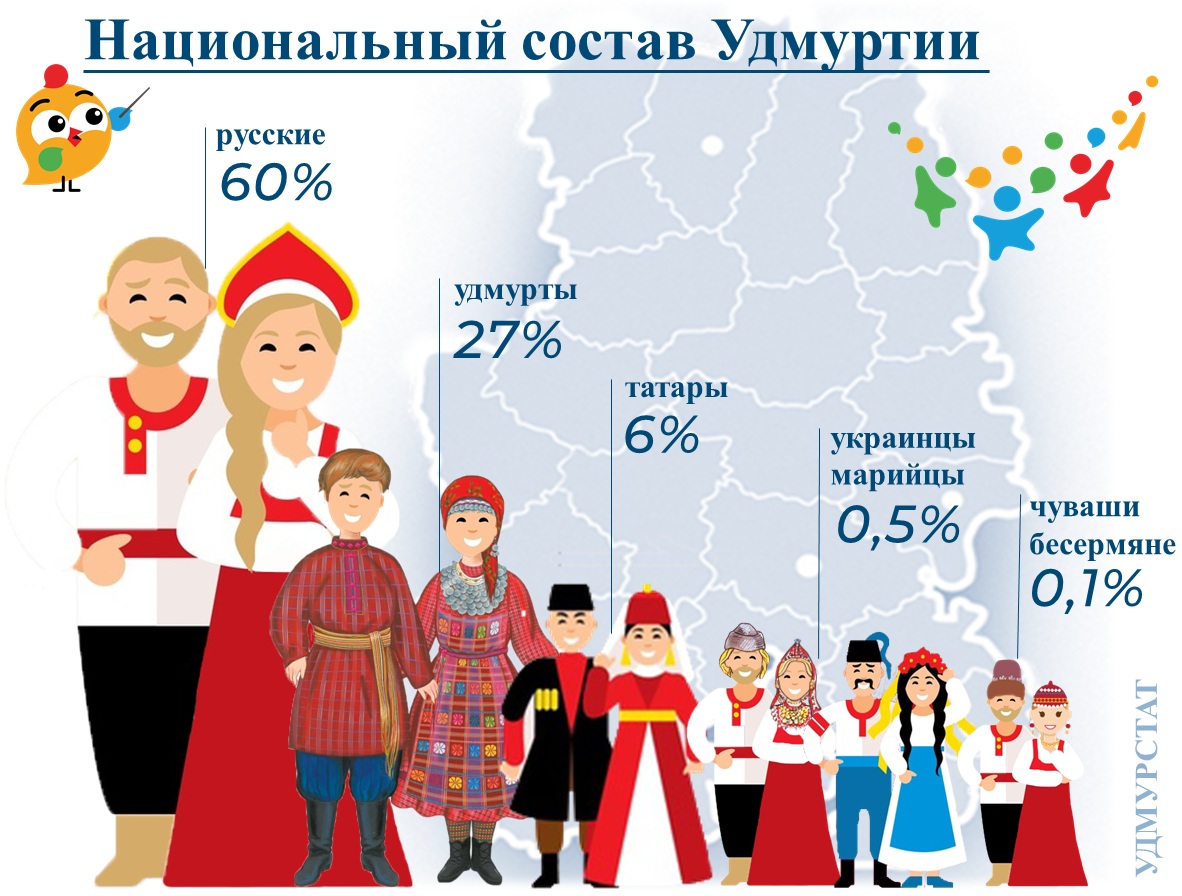 